
                                                                          Application Form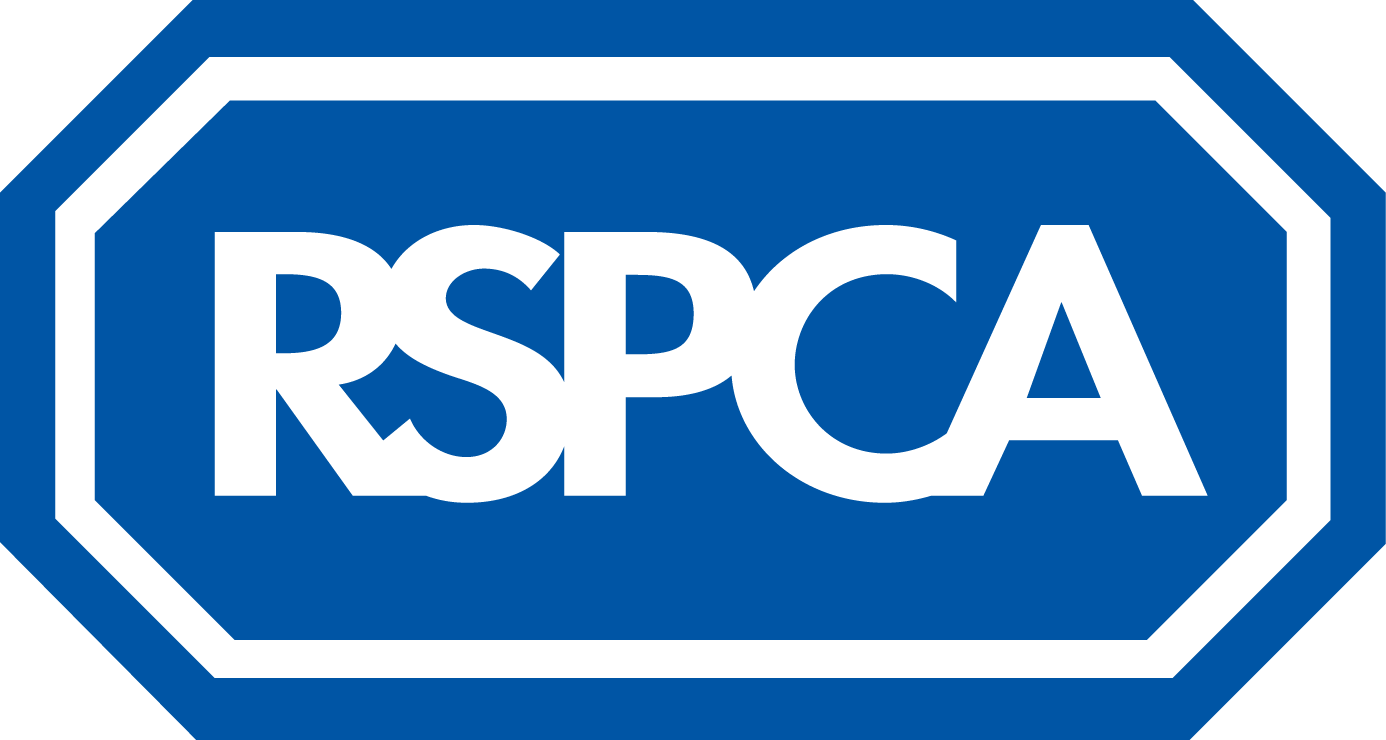 Position applied for: Job ref no:Personal detailsPersonal detailsPersonal detailsPersonal detailsTitle:Other:Forenames:Surname:Preferred name:Address:Postcode:Home tel no:Home e-mail address:Work tel no (if convenient):Mobile tel no:Education and training detailsEducation and training detailsEducation and training detailsEducation and training detailsSecondary school/further educationDatesDatesExaminations gained with gradesSecondary school/further educationFrom
(MM/YYYY)To
(MM/YYYY)Examinations gained with gradesPlease give details of additional qualifications or training (with dates where possible) including membership of professional bodies.Current employment detailsCurrent employment detailsCurrent employment detailsCurrent employment detailsJob titleName and address of employerand nature of businessDate 
joined
(MM/YYYY)Date 
left
(MM/YYYY)Notice required (if applicable)Details of duties and responsibilities:Details of duties and responsibilities:Details of duties and responsibilities:Details of duties and responsibilities:Reason for leaving / wishing to leave:Reason for leaving / wishing to leave:Reason for leaving / wishing to leave:Reason for leaving / wishing to leave:Previous employmentPrevious employmentPrevious employmentPrevious employmentPrevious employmentDatesDatesEmployer’s nameJob title and details 
of responsibilitiesReason for leavingFrom
(MM/YYYY)                   To
(MM/YYYY)                   Employer’s nameJob title and details 
of responsibilitiesReason for leavingAdditional informationAdditional informationPlease indicate your reasons for applying for this post and give brief details of any further information which you think would be useful in support of your application. Please indicate your reasons for applying for this post and give brief details of any further information which you think would be useful in support of your application. Please indicate your salary expectations:Where did you see this post advertised?Spare time activities/interestsSpare time activities/interestsPlease describe: Please describe: Do you have any business interests or spare time activities directly related to animal welfare?Yes ☐      No ☐If yes, please give detailsIf yes, please give detailsOther detailsOther detailsDo you hold a full current UK driving licence?Yes ☐      No ☐Do you have a car at your disposal?Yes ☐      No ☐If you are successful in your application and the role requires you to drive, you will be asked about any restrictions, convictions or penalty points on your driving licence.If you are successful in your application and the role requires you to drive, you will be asked about any restrictions, convictions or penalty points on your driving licence.Have you ever held or applied for any other post with the Society?Yes ☐      No ☐If yes, please give detailsIf yes, please give detailsDo you hold or have you ever held an honorary position with the Society?Yes ☐      No ☐If yes, please give detailsIf yes, please give detailsAsylum and Immigration Act 1996Asylum and Immigration Act 1996Are you currently eligible for employment in the UK?Yes ☐      No ☐In order to comply with the Asylum and Immigration Act 1996, any offer of employment will be subject to provision of documentation showing your entitlement to work in this country, e.g. National Insurance number. Please state what documentation you can provide to demonstrate your entitlement to work in the UK. In order to comply with the Asylum and Immigration Act 1996, any offer of employment will be subject to provision of documentation showing your entitlement to work in this country, e.g. National Insurance number. Please state what documentation you can provide to demonstrate your entitlement to work in the UK. Equality and DiversityEquality and DiversityOur aim is to have an inclusive environment for all our employees and volunteers; we're committed to equal opportunities in our recruitment process. To ensure effective implementation of our commitment,  we would like to ask you some questions on a number of characteristics relating to equality and diversity. The information you share with us will be treated with the utmost confidentiality and won't be taken into account in assessing information on your application form, as it's anonymous and stored separately.  We hope that you'll assist us by completing this form so we can monitor our equality and diversity. Our aim is to have an inclusive environment for all our employees and volunteers; we're committed to equal opportunities in our recruitment process. To ensure effective implementation of our commitment,  we would like to ask you some questions on a number of characteristics relating to equality and diversity. The information you share with us will be treated with the utmost confidentiality and won't be taken into account in assessing information on your application form, as it's anonymous and stored separately.  We hope that you'll assist us by completing this form so we can monitor our equality and diversity. Rehabilitation of Offenders Act Rehabilitation of Offenders Act This post is not exempt from the Rehabilitation of Offenders Act 1974. We only ask successful candidates to disclose convictions which are not yet spent under the Rehabilitation of Offenders Act 1974.If your application is successful you will therefore be asked to complete a Criminal Record Declaration Form as part of the Society’s pre-employment checks. Should you require any further information in relation to this please contact the Human Resources department at HRD@rspca.org.uk or by telephone to 0300 123 0235.  This post is not exempt from the Rehabilitation of Offenders Act 1974. We only ask successful candidates to disclose convictions which are not yet spent under the Rehabilitation of Offenders Act 1974.If your application is successful you will therefore be asked to complete a Criminal Record Declaration Form as part of the Society’s pre-employment checks. Should you require any further information in relation to this please contact the Human Resources department at HRD@rspca.org.uk or by telephone to 0300 123 0235.  ReferencesPlease give the names and addresses of at least two employment referees, one of whom should be your current or most recent employer. These should if possible cover a period of at least five years. The Society will not approach your current employer until a verbal offer has been made and accepted.Current/most recent employerPrevious employerPrevious employerNamePositionOrganisationAddressPostcodeTel noEmail addressDeclarationDeclarationDeclarationI confirm that the details I have provided on this form are correct to the best of my knowledge and I understand that any contract of employment will be jeopardised if I have misrepresented or omitted any relevant information. I understand if I am appointed information divulged in applications and forms for employment will be kept on file (both manual and computer) for recruitment, monitoring and employment purposes. Information will be stored securely in line with the Data Protection Act 2018.I confirm that the details I have provided on this form are correct to the best of my knowledge and I understand that any contract of employment will be jeopardised if I have misrepresented or omitted any relevant information. I understand if I am appointed information divulged in applications and forms for employment will be kept on file (both manual and computer) for recruitment, monitoring and employment purposes. Information will be stored securely in line with the Data Protection Act 2018.www.rspca.org.ukRegistered charity no. 219099I confirm that the details I have provided on this form are correct to the best of my knowledge and I understand that any contract of employment will be jeopardised if I have misrepresented or omitted any relevant information. I understand if I am appointed information divulged in applications and forms for employment will be kept on file (both manual and computer) for recruitment, monitoring and employment purposes. Information will be stored securely in line with the Data Protection Act 2018.I confirm that the details I have provided on this form are correct to the best of my knowledge and I understand that any contract of employment will be jeopardised if I have misrepresented or omitted any relevant information. I understand if I am appointed information divulged in applications and forms for employment will be kept on file (both manual and computer) for recruitment, monitoring and employment purposes. Information will be stored securely in line with the Data Protection Act 2018.www.rspca.org.ukRegistered charity no. 219099Signed:Date: